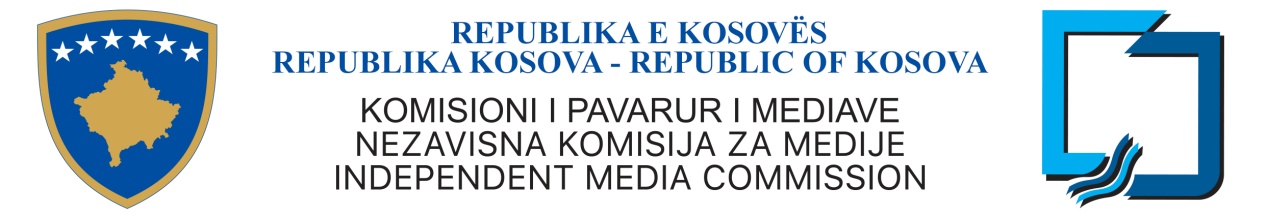 KKPM-T2021/14AGJENDA E MBLEDHJES SË KATËRMBËDHJETË E KOMISIONIT TË PAVARUR TË MEDIAVE20 tetor 2021,e mërkurë, ora 08:30Rendi i ditës: Miratimi i agjendësRaportimi i Kryeshefit EkzekutivRastet ligjore:ATVTV 21TV FestinaTV PulsTV MostRTK 1TE 7Kanal 10TV 21Klan KosovaTë ndryshmeCaktimi i mbledhjes së radhës